Publicado en Bilbao el 14/06/2019 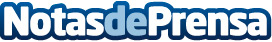 Abuelo Actual lleva a Bizkaia la tecnología Repose® para prevenir las lesiones por presiónUna sesión clínica organizada por el Colegio de Enfermería de Bizkaia en colaboración con CINS – Repose® España y Abuelo Actual repasa las buenas prácticas que permite la prevención eficaz en el 95% de los casosDatos de contacto:Servicios PeriodísticosNota de prensa publicada en: https://www.notasdeprensa.es/abuelo-actual-lleva-a-bizkaia-la-tecnologia Categorias: Sociedad País Vasco Personas Mayores Innovación Tecnológica http://www.notasdeprensa.es